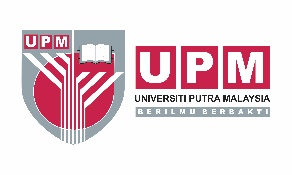 UNIT KAUNSELING DAN KERJA SOSIAL PERUBATAN 
HOSPITAL PENGAJAR UNIVERSITI PUTRA MALAYSIA

BORANG RUJUKAN KAUNSELING
(Sila isikan borang dengan lengkap)* potong yang mana tidak berkenaanBUTIRAN KLIEN YANG DIRUJUK (Diisi oleh pegawai yang merujuk)
Nama: ____________________________________________ Tarikh Lahir: _____________  Umur: ______________No. KP/Sijil Kelahiran: __________________________  Jantina: ______  Agama: ________  Bangsa: _____________Alamat Tempat Tinggal: ___________________________________________________________________________ _______________________________________________________________________________________________No. Telefon Rumah/Bimbit: _________________________  MRN Hospital (Jika berkenaan): ___________________Kategori Klien:                         Staf            Pesakit           Waris Pesakit            Lain-lainStatus Perkahwinan:            Bujang           Berkahwin         Janda/Duda/Balu      Ibu Tunggal/Tinggal                Warganegara :          Warganegara        Bukan WarganegaraMAKLUMAN KEPADA KLIEN Klien telah dimaklumkan SECARA BERTULIS/VERBAL* bawah kes beliau dirujuk untuk Sesi Kaunseling.Ya                            TidakTUJUAN RUJUKAN (Tandakan (✓) dalam petak yang berkenaan)PENYATAAN ISU (Sila nyatakan secara ringkas dan padat):__________________________________________________________________________________

__________________________________________________________________________________

__________________________________________________________________________________

__________________________________________________________________________________

__________________________________________________________________________________
PENGESAHAN OLEH PEGAWAI YANG MERUJUKDengan ini, saya mengesahkan bahawa maklumat yang diberi tentang klien yang dirujuk adalah BENAR. ______________________________                                                            (Tandatangan)Nama Penuh   :                    
Cop & Jawatan: No. Tel           :Emel              : Tarikh            :UNTUK KEGUNAAN PEJABATTarikh Terima Kes Rujukan     : Tarikh Respon Kepada Perujuk:
Tarikh Tindakan Diambil         :                                                                           Catatan (jika ada):________________________________________________________________________________________________

________________________________________________________________________________________________

________________________________________________________________________________________________

________________________________________________________________________________________________
 ______________________________                                               (Tandatangan Pegawai Psikologi)Nama Penuh   :                    
Cop & Jawatan: Tarikh            :